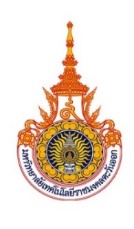 ใบปะหน้าการเบิกจ่ายโครงการ/กิจกรรมงบประมาณที่ได้รับ	 งบประมาณรายจ่าย (เงินแผ่นดิน)  งบประมาณรายจ่าย (เงินรายได้)  งบดำเนินงาน (เงินรายได้)หมวด	 เงินอุดหนุน     	             รายจ่ายอื่นผลผลิต	 ผู้สำเร็จการศึกษาด้านวิทยาศาสตร์และเทคโนโลยี	 ผู้สำเร็จการศึกษาด้านสังคมศาสตร์ ผลงานการให้บริการวิชาการ	 ผลงานทำนุบำรุงศิลปวัฒนธรรม โครงการเตรียมความพร้อมสู่อาเซียน	ชื่อโครงการ/กิจกรรม                                                                                                                                                         ..ระหว่างวันที่													เอกสารที่แนบ   1. บันทึกเบิกเงินโครงการ	 2. บันทึกขออนุมัติ/ปรับแผนโครงการ 3. คำสั่งแต่งตั้งคณะกรรมการ           	 4. กำหนดการ/ตารางอบรม	 5. หนังสือเชิญ+ใบตอบรับ+ใบเสร็จรับเงิน+บัตรประชาชนวิทยากร	 (เย็บเป็นชุด)	 6. ใบเสร็จรับเงินค่าอาหารว่าง+สำเนาบัตรผู้รับเงิน, อาหารกลางวัน+สำเนาบัตรผู้รับเงิน, ค่าที่พัก (ใบสรุปรายชื่อผู้เข้าพัก) (ถ้ามี)	 7. สำเนาอนุมัติจัดซื้อจัดจ้าง/ใบสั่งจ้าง  8. ใบลงเวลาวิทยากร	 9. ใบลงเวลาผู้เข้าอบรม	 10. สรุปผลการประเมินโครงการ	 11. สำเนาเล่มสรุปผลการดำเนินโครงการ 2 เล่มลงชื่อ                                    ผู้ดำเนินโครงการ/กิจกรรม	             (...........................................................) .............../..................../...............รายการได้รับจัดสรรเบิกจ่ายคงเหลือค่าตอบแทน ค่าตอบแทนวิทยากร (600 บาท x 8 ชั่วโมง   x 2 วัน)ค่าใช้สอย (ระบุค่าใช้จ่ายมาโดยละเอียด)ค่าอาหารว่างพร้อมเครื่องดื่ม (35 บาท x 2 มื้อ x 60 คน)ค่าวัสดุ (ระบุค่าใช้จ่ายมาโดยละเอียด)     -	ค่าสมุด (25 บาท x 60 คน)รวมจำนวนเงินตามสัญญายืมเงินค่าใช้จ่ายที่ไม่สามารถยืมเงินได้ได้รับจัดสรรโอนจ่ายคงเหลือค่าใช้สอย  (ระบุค่าใช้จ่ายมาโดยละเอียด)ค่าเช่าเหมารถ, ค่าจ้างเหมา ค่าวัสดุ (ระบุค่าใช้จ่ายมาโดยละเอียด)     -	ค่าวัสดุ รวมจำนวนเงินที่ไม่สามารถยืมเงินได้รวมจำนวนเงินทั้งโครงการ